(MOD)	AFCP/69A1/1Основания:		В тексте на французском языке: использовать слово "Tarifs" вместо слова "Taxes". Не касается текста на английском языке.(MOD)	AFCP/69A1/2Основания:		В тексте на французском языке: использовать слово "Tarifs" вместо слова "Taxes". Не касается текста на английском языке.(MOD)	AFCP/69A1/3Основания:		В тексте на французском языке: использовать выражение "tarif de répartition" вместо выражения "Taxe de répartition". Не касается текста на английском языке.MOD	AFCP/69A1/4РЕШЕНИЕ 12 ()Бесплатный онлайновый доступ к публикациям МСЭПолномочная конференция Международного союза электросвязи (),учитывая,a)	что в Статье 4 Устава МСЭ Административные регламенты (т. е. Регламент международной электросвязи и Регламент радиосвязи) определены в качестве основных документов Союза и что Государства-Члены обязаны соблюдать положения этих документов;b)	Резолюцию 123 (Пересм. Гвадалахара, 2010 г.) настоящей конференции о преодолении разрыва в стандартизации между развивающимися1 и развитыми странами, в которой признается, что выполнение Рекомендаций Сектора радиосвязи МСЭ (МСЭ-R) и Сектора стандартизации электросвязи МСЭ (МСЭ-Т) представляет собой один из основных шагов в направлении преодоления разрыва в стандартизации между развитыми и развивающимися странами;c)	Резолюцию 64 (Пересм. Гвадалахара, 2010 г.) настоящей конференции и Резолюцию 20 (Пересм. Хайдарабад, 2010 г.) Всемирной конференции по развитию электросвязи (ВКРЭ) о недискриминационном доступе к современным средствам и услугам электросвязи/информационно-коммуникационных технологий (ИКТ), в которой отмечается, что:–	современные средства и услуги электросвязи/ИКТ создаются главным образом на основе Рекомендаций МСЭ-R и МСЭ-T;–	Рекомендации МСЭ-R и МСЭ-T являются результатом коллективных усилий всех сторон, участвующих в процессе стандартизации в рамках МСЭ, и принимаются на основе консенсуса членами Союза;–	ограничения в доступе к средствам и услугам электросвязи/ИКТ, от которых зависит развитие национальной электросвязи/ИКТ и которые создаются на основе Рекомендаций МСЭ-R и МСЭ-T, представляют собой препятствие для гармоничного развития и совместимости электросвязи во всем мире;d)	Резолюцию 9 (Пересм. Хайдарабад, 2010 г.) ВКРЭ об участии стран, в особенности развивающихся стран, в управлении использованием спектра, в которой признается важность облегчения доступа к документации, связанной с радиосвязью, для того чтобы облегчить задачи специалистов по управлению использованием радиочастотного спектра;e)	Резолюцию 47 (Пересм. Хайдарабад, 2010 г.) ВКРЭ о повышении степени понимания и эффективности применения Рекомендаций МСЭ в развивающихся странах, в которой содержится решение предложить Государствам – Членам Союза и Членам Секторов принять участие в деятельности по повышению степени понимания и эффективности применения Рекомендаций МСЭ-R и МСЭ-Т в развивающихся странах;)	что бесплатный доступ к основным текстам документов Союза способствует достижению базовых целей МСЭ, определенных в Статье 1 Устава МСЭ,признаваяa)	трудности, с которыми сталкиваются многие страны, в частности развивающиеся страны, при участии в деятельности исследовательских комиссий МСЭ-R;b)	различные меры, принятые Советом с 2000 года для обеспечения определенного уровня бесплатного онлайнового доступа к Рекомендациям МСЭ и основным текстам документов Союза;c)	многочисленные просьбы Государств-Членов и Членов Секторов относительно бесплатного онлайнового доступа к Рекомендациям МСЭ-R и МСЭ-Т, а также к основным текстам документов Союза;d)	что после Решения 542 Совета, которым был утвержден испытательный период бесплатного онлайнового доступа к Рекомендациям МСЭ-Т, количество загрузок увеличилось более чем на 7000 процентов согласно Документу С07/32;e)	что Совет на своей сессии 2008 года утвердил испытательный период бесплатного онлайнового доступа к Рекомендациям МСЭ-R и основным текстам документов Союза с января по июнь 2009 года включительно;f)	что в связи с успехом, в том что касается увеличения количества загрузок Рекомендаций МСЭ-R, и приемлемыми финансовыми последствиями испытательного периода, упомянутого в пункте d) раздела признавая, выше, Совет на своей сессии 2009 года утвердил продолжение испытательного периода с предоставлением бесплатного доступа до Полномочной конференции 2010 годаи отложил принятие решения о предоставлении бесплатного доступа к Рекомендациям МСЭ-R до Полномочной конференции;g)	что продление испытательного периода бесплатного онлайнового доступа к Рекомендациям МСЭ-R до Полномочной конференции 2010 года, утвержденное Советом на его сессии 2009 года, а также положительные результаты, вытекающие из этого решения, показывают, что предоставление бесплатного онлайнового доступа к Рекомендациям МСЭ-R оказалось успешным и привело к увеличению количества загрузок этих Рекомендаций и повышению осведомленности и расширению участия в работе МСЭ-R;h)	что может быть предоставлен бесплатный онлайновый доступ к Административным регламентам как юридически обязывающим документам, которые рассматриваются и разрабатываются Государствами – Членами Союза,признавая далее,a)	что существует общая тенденция предоставления бесплатного онлайнового доступа к стандартам, связанным с ИКТ;b)	стратегическую необходимость повышать наглядность деятельности МСЭ и доступность ее результатов;c)	что были решены задачи как испытательных периодов, так и применения политики бесплатного онлайнового доступа к Рекомендациям МСЭ и основным текстам документов Союза, а именно: МСЭ добился существенных улучшений в сфере информационно-разъяснительной работы, а финансовые последствия для доходов МСЭ были меньше, чем первоначально прогнозировалось;d)	что бесплатный онлайновый доступ к основным текстам документов Союза имеет ограниченные финансовые последствия;e)	что предоставление бесплатного онлайнового доступа к Рекомендациям МСЭ-R способствует повышению осведомленности и участию развивающихся стран в работе МСЭ-R;f)	что в том что касается основных документов МСЭ, предназначенных для включения в национальное законодательство, Государства-Члены де-факто могут свободно воспроизводить, переводить и публиковать тексты таких документов на официальных веб-сайтах правительственных департаментов, а также в официальных журналах или аналогичных публикациях, согласно положениям их соответствующего национального законодательства,отмечая,a)	что расширение участия в деятельности МСЭ является важнейшим шагом к более эффективному созданию потенциала и увеличению возможностей развития ИКТ в развивающихся странах, что приведет к сокращению "цифрового разрыва";b)	что для расширения участия Государств-Членов и Членов Секторов из развивающихся стран в деятельности МСЭ, повышения качества этого участия и содействия ему необходимо, чтобы эти члены могли интерпретировать и реализовывать на практике технические публикации МСЭ, основные тексты документов Союза и основные документы Союза;c)	что одним из эффективных способов обеспечения доступа к публикациям МСЭ для развивающихся стран является предоставление им бесплатного онлайнового доступа,отмечая далее,что предоставление бесплатного онлайнового доступа к публикациям МСЭ сократит спрос на печатные экземпляры этих документов, что соответствует существующей в настоящее время в МСЭ тенденции использования документов в электронном формате и организации безбумажных собраний, а также общей цели Организации Объединенных Наций  снизить объемы используемой бумаги и выбросы парниковых газов,решает1	предоставить бесплатный онлайновый доступ к Рекомендациям МСЭ-R, Отчетам МСЭ-R, основным текстам документов Союза (Уставу, Конвенции и Общему регламенту конференций, ассамблей и собраний Союза) и заключительным актам полномочных конференций для широкой общественности;2	что за бумажные экземпляры Рекомендаций МСЭ-R, Отчетов МСЭ-R, основных текстов документов Союза, заключительных актов полномочных конференций, как и прежде, будет взиматься плата на основе двухуровневой политики ценообразования, при которой Государства-Члены, Члены Секторов и Ассоциированные члены осуществляют оплату по цене, основанной на возмещении затрат, тогда как все остальные, т. е. нечлены, платят по "рыночной цене";3	подтверждать на постоянной основе текущую политику бесплатного онлайнового доступа к Рекомендациям МСЭ-Тпоручает Генеральному секретарюготовить на постоянной основе отчет о продаж МСЭ, программного обеспечения и баз данных, и представ этот отчет поручает Совету1	изучать отчеты Генерального секретаря и принимать решения о проведении дальнейшей политики в области совершенствования доступа к публикациям, программному обеспечению и базам данных МСЭ;2	провести всеобъемлющее исследование затрат/выгод в связи с бесплатным онлайновым предоставлением других текстов Союза, включая Административные регламенты СоюзаMOD	AFCP/69A1/5РЕЗОЛЮЦИЯ 21 (Переcм. )меры, относящиеся к альтернативным 
процедурам вызова в сетях международной электросвязиПолномочная конференция Международного союза электросвязи (),признавая,а)	что каждое Государство-Член имеет суверенное право разрешить или запретить конкретные альтернативны процедур вызова, негативное влияние на национальные сети электросвязи или причин им вред;b)	интересы развивающихся стран;с)	интересы потребителей и пользователей услуг электросвязиучитывая,а)	что использование некоторых альтернативных процедур вызова может оказывать негативное влияние на экономику развивающихся стран и серьезно затруднить усилия этих стран по устойчивому развитию имеющихся у них сетей и услуг электросвязи/информационно-коммуникационных технологий (ИКТ);b)	что отдельные виды альтернативных процедур вызова могут оказывать влияние на управление трафиком и планирование сетей, а также ухудшать качество и показатели работы коммутируемой телефонной сети общего пользования (КТСОП);с)	что использование некоторых альтернативных процедур вызова, которые не причиняют вреда сетям, может способствовать конкуренции в интересах потребителей;d)	что в ряде соответствующих Рекомендаций Сектора стандартизации электросвязи (МСЭ-Т) конкретно рассматриваются с различных точек зрения, в том числе в технических и финансовых аспектах, последствия альтернативных процедур вызова (в том числе обратного вызова и "рефайлинга") в отношении показателей работы и развития сетей электросвязи,напоминаяа)	Резолюцию 21 (Пересм. ) Полномочной конференции относительно альтернативных процедур вызова в сетях электросвязи, в которой:–	содержится настоятельный призыв к Государствам-Членам сотрудничать друг с другом в целях разрешения любых трудностей, с тем чтобы обеспечить соблюдение национального законодательства и норм Государств – Членов МСЭ;–	Сектору стандартизации электросвязи (МСЭ-Т) поручается ускорить свои исследования с целью разработки надлежащих решений и рекомендаций;b)	Резолюцию 29 (Пересм. ) Всемирной ассамблеи по стандартизации электросвязи (ВАСЭ):	администрациям и эксплуатационным организациям следует принять все меры для прекращения применения серьезно ухудшают качество и показатели работы КТСОП;	администрациям и  следует принять согласованный подход для уважения национального суверенитета других сторон;c)	Резолюцию 22 (Пересм.) Всемирной конференции по развитию электросвязи, которая базируется на поправках к Резолюциям 20 и 29 (Пересм. ) ВАСЭ,отдавая себе отчет,)	что МСЭ-Т пришел к заключению, что некоторые альтернативные процедуры вызова, такие как постоянный вызов (бомбардировка или опрос) и подавление ответа, серьезно ухудшают качество и показатели работы КТСОП;)	что соответствующие исследовательские комиссии МСЭ-Т сотрудничают по вопросам, касающимся альтернативных процедур вызова, включая "рефайлинг", обратный вызов и идентификацию исходного пункта электросвязи,решаетпризвать администрации и к выполнению Рекомендаций МСЭ-Т, упоминаемых в пункте d) раздела учитывая, с тем чтобы ограничить негативные последствия, которые альтернативны процедур вызова в некоторых случаях имеют для развивающихся стран;	просить администрации и , которые разрешают, согласно национальному регулированию, использование на своих территориях альтернативных процедур вызова, относиться с должным вниманием к решениям других администраций , согласно регулированию которых не разрешается применение таких услуг;	просить соответствующие исследовательские комиссии МСЭ-Т, используя вклады Государств-Членов и Членов Сектора, продолжить исследование альтернативных процедур вызова, таких как "рефайлинг" и обратный вызов, а также вопросов, связанных с идентификацией , с тем чтобы принимать во внимание значение этих исследований, поскольку они относятся к сетям последующих поколений и проблеме ухудшения характеристик сетей,поручает Директорам Бюро развития электросвязи и Бюро стандартизации электросвязи1	сотрудничать с целью эффективного выполнения настоящей Резолюции;2	сотрудничать, с тем чтобы избежать пересечения и дублирования усилий в изучении вопросов, касающихся .MOD	AFCP/69A1/6РЕЗОЛЮЦИЯ 64 (Пересм. )Недискриминационный доступ к современным средствам, услугам и приложениям электросвязи/информационно-коммуникационных технологий, 
включая прикладные исследования и передачу технологий, 
на взаимно согласованных условияхПолномочная конференция Международного союза электросвязи (),напоминаяа)	результаты Женевского (2003 г.) и Тунисского (2005 г.) этапов Всемирной встречи на высшем уровне по вопросам информационного общества;b)	Резолюцию 64 (Пересм. ) Полномочной конференции;с)	результаты Всемирной конференции по развитию электросвязи и, в частности, Резолюцию 15 (Пересм. Хайдарабад, 2010 г.) о прикладных исследованиях и передаче технологий, Резолюцию 20 (Пересм. Хайдарабад, 2010 г.) о недискриминационном доступе к современным средствам, услугам и соответствующим приложениям электросвязи/ИКТ и Резолюцию 37 (Пересм. Хайдарабад, 2010 г.) о преодолении "цифрового разрыва",принимая во вниманиепринимая во внимание также,а)	что МСЭ играет значительную роль в деле содействия глобальному развитию электросвязи/ИКТ и приложений ИКТ в рамках мандата МСЭ, в частности в реализации Направлений деятельности С2, С5 и С6 Тунисской программы, а также участвует в реализации других направлений деятельности, в частности Направлений деятельности С7 и С8 Тунисской программы;b)	что с этой целью Союз координирует усилия, направленные на обеспечение гармоничного развития средств электросвязи/ИКТ, позволяя осуществлять недискриминационный доступ к этим средствам и к современным услугам и приложениям электросвязи;с)	что этот доступ поможет преодолеть "цифровой разрыв",принимая во внимание, кроме того,необходимость подготовки предложений по вопросам, определяющим стратегию развития электросвязи/ИКТ и приложений ИКТ во всемирном масштабе в рамках мандата МСЭ, а также содействия мобилизации ресурсов, требуемых для этой цели,отмечая,а)	что современные средства, услуги и приложения электросвязи/ИКТ создаются, в основном, на базе Рекомендаций Сектора стандартизации электросвязи МСЭ (МСЭ-Т) и Сектора радиосвязи МСЭ (МСЭ-R);b)	что Рекомендации МСЭ-Т и МСЭ-R являются результатом коллективных усилий всех сторон, участвующих в процессе стандартизации в рамках МСЭ, и принимаются Членами Союза на основе консенсуса;с)	что ограничения в доступе к средствам, услугам и приложениям электросвязи/ИКТ, от которых зависит развитие национальной электросвязи и которые создаются на базе Рекомендаций МСЭ-Т и МСЭ-R, являются препятствием гармоничному развитию и совместимости электросвязи во всемирном масштабе;)	Стратегический план Союза, изложенный в Резолюции 71 (Пересм. ) настоящей конференции,признавая,что достижение полной согласованности сетей электросвязи невозможно без обеспечения недискриминационного доступа всех без исключения стран, участвующих в работе Союза, к новым технологиям электросвязи, современным средствам, услугам и соответствующим приложениям электросвязи/ИКТ, включая прикладные исследования и передачу технологий, на взаимно согласованных условиях, без нанесения ущерба национальным нормам и международным обязательствам, относящимся к компетенции других международных организаций,решает1	продолжать в рамках мандата МСЭ удовлетворять потребность в обеспечении недискриминационного доступа к созданным на базе Рекомендаций МСЭ-Т и МСЭ-R технологиям, средствам, услугам и соответствующим приложениям электросвязи и информационных технологий, включая прикладные исследования и передачу технологии на взаимно согласованных условиях;2	что МСЭ следует способствовать недискриминационному доступу к средствам, услугам и приложениям электросвязи и информационных технологий, созданным на базе Рекомендаций МСЭ-Т и МСЭ-R;3	что МСЭ следует максимально поощрять сотрудничество Членов Союза по вопросу о недискриминационном доступе к средствам, услугам и приложениям электросвязи и информационных технологий, созданным на базе Рекомендаций МСЭ-Т и МСЭ-R, в целях содействия удовлетворению потребностей пользователей в современных услугах и приложениях электросвязи/ИКТ,поручает Директорам трех Бюров рамках соответствующих сфер их компетенции выполнить настоящую Резолюцию и достичь ее целей,предлагает 1	содействовать производителям оборудования электросвязи/ИКТ и поставщикам услуг и приложений в обеспечении того, чтобы средства, услуги и приложения электросвязи/ИКТ, созданные на базе Рекомендаций МСЭ-Т и МСЭ-R, могли быть доступными населению без какой-либо дискриминации, а также в содействии прикладным исследованиям и передаче технологий;2	 между собой в целях осуществления настоящей Резолюции,поручает Генеральному секретарюпередать текст настоящей Резолюции Генеральному секретарю Организации Объединенных Наций в целях доведения до мирового сообщества позиции МСЭ как специализированного учреждения Организации Объединенных Наций по вопросу недискриминационного доступа к новым технологиям электросвязи и информационным технологиям и современным средствам, услугам и соответствующим приложениям электросвязи/ИКТ в рамках мандата МСЭ как важного фактора мирового технологического прогресса, а также прикладных исследований и передачи технологий Государствам-Членам на взаимно согласованных условиях, который может способствовать преодолению "цифрового разрыва".MOD	AFCP/69A1/7РЕЗОЛЮЦИЯ 70 (ПЕРЕСМ. )Включение принципа равноправия мужчин и женщин в деятельность МСЭ и содействие обеспечению гендерного равенства 
и расширению прав и возможностей женщин 
посредством информационно-коммуникационных технологийПолномочная конференция Международного союза электросвязи (),напоминаяа)	инициативу, выдвинутую Сектором развития электросвязи МСЭ (МСЭ-D) на Всемирной конференции по развитию электросвязи (ВКРЭ) при принятии Резолюции 7 (Валлетта, 1998 г.), которая была направлена Полномочной конференции (Миннеаполис, 1998 г.) и в которой постановлялось учредить целевую группу по гендерным вопросам;b)	одобрение этой резолюции Полномочной конференцией в ее Резолюции 70 (Миннеаполис, 1998 г.), в которой конференция решила, среди прочего, включить принцип равноправия полов в осуществление всех программ и планов МСЭ;с)	Резолюцию 44 (Стамбул, 2002 г.) ВКРЭ, согласно которой целевая группа по гендерным вопросам была преобразована в Рабочую группу по гендерным вопросам;d)	Резолюцию 1187, принятую Советом МСЭ на его сессии 2001 года, по вопросам равноправия полов1 в управлении людскими ресурсами МСЭ, его политике и практике, в которой содержится просьба Совета к Генеральному секретарю выделить соответствующие ресурсы в рамках существующих бюджетных ограничений для создания приверженного принципу равноправия полов штата сотрудников;е)	резолюцию 2001/41 Экономического и Социального Совета Организации Объединенных Наций (ЭКОСОС), в которой ЭКОСОС принял решение создать в рамках регулярного пункта повестки дня "Координационные, программные и прочие вопросы" регулярный подпункт "Включение гендерного принципа во все направления политики и программы системы Организации Объединенных Наций" с целью, среди прочего, контроля и оценки достижений и препятствий, с которыми сталкивается система Организации Объединенных Наций, а также для рассмотрения дальнейших мер по более полному осуществлению и усилению контроля за учетом гендерных проблем в рамках системы Организации Объединенных Наций;f)	Резолюцию 55 (Флорианополис, 2004 г.) Всемирной ассамблеи по стандартизации электросвязи, в которой содержится призыв к включению принципа равноправия полов в деятельность Сектора стандартизации электросвязи МСЭ;g)	Резолюцию 55 (Доха, 2006 г.) ВКРЭ, в которой одобряется конкретный план действий по достижению гендерного равенства на пути к открытым для всех информационным обществам;h)	резолюцию 64/289 Генеральной Ассамблеи Организации Объединенных Наций о слаженности в системе Организации Объединенных Наций, принятую 21 июля 2010 года, которой была учреждена Структура Организации Объединенных Наций по вопросам гендерного равенства и расширения прав и возможностей женщин, получившая название "ООН-Женщины" с мандатом содействовать гендерному равенству и расширению прав и возможностей женщинпризнавая,а)	что общество в целом, особенно в контексте общества, основанного на информации и знаниях, получит преимущества от равноправного участия женщин и мужчин в разработке политики и принятии решений, а также от равного доступа как женщин, так и мужчин к услугам связи;b)	что информационно-коммуникационные технологии (ИКТ) являются инструментами, с помощью которых можно способствовать достижению гендерного равенства и расширению прав и возможностей женщин, и неразрывно связаны с построением обществ, где как женщины, так и мужчины могут вносить существенный вклад, и в которых они могут активно участвовать;с)	что в итоговых документах Всемирной встречи на высшем уровне по вопросам информационного общества (ВВУИО), а именно в Женевской декларации принципов, Женевском плане действий, Тунисском обязательстве и Тунисской программе для информационного общества, излагается концепция информационного общества и что необходимо продолжить усилия в этом направлении в целях устранения "цифрового разрыва" между женщинами и мужчинами;)	что в области ИКТ растет число женщин, наделенных полномочиями принимать решения, в том числе в соответствующих министерствах, национальных регуляторных органах и отрасли, которые способны содействовать работе МСЭ по поощрению девушек избирать карьеру в области ИКТ и способствовать использованию ИКТ для расширения социально-экономических прав и возможностей женщин и девушекпризнавая далееа)	прогресс, достигнутый в повышении осведомленности в МСЭ и среди Государств-Членов о значении включения принципа равноправия полов во все рабочие программы МСЭ и увеличении числа женщин категории специалистов в МСЭ, особенно на уровне высшего руководящего состава, при одновременной работе по обеспечению равного доступа женщин и мужчин к должностям категории общего обслуживания;)	значительное признание той работы, которую проводит МСЭ в сфере равноправия полов и ИКТ, со стороны организаций системы Организации Объединенных Наций,учитываяa)	прогресс, достигнутый МСЭ и, в частности, Бюро развития электросвязи (БРЭ) в разработке и осуществлении мероприятий и проектов, использующих ИКТ для расширения социально-экономических прав и возможностей женщин и девушек, а также в повышении уровня осведомленности относительно взаимосвязи гендерной проблематики и ИКТ в рамках Союза, а также среди Государств-Членов и Членов Секторов;b)	результаты деятельности Рабочей группы по гендерным вопросам в содействии достижению гендерного равенстваотмечая,а)	что существует необходимость в том, чтобы МСЭ изучил, проанализировал и глубже понял воздействие технологий электросвязи/ИКТ на женщин и мужчин;b)	что МСЭ должен стать лидером по введению гендерных показателей в секторе электросвязи/ИКТ;с)	что требуется провести дополнительную работу по обеспечению включения принципа равноправия полов во все направления политики, рабочие программы, мероприятия по распространению информации, публикации, исследовательские комиссии, семинары, практикумы и конференции МСЭ;d)	что существует необходимость способствовать участию женщин и девушек с раннего возраста в деятельности в области ИКТ и вносить вклад в дальнейшую разработку политических принциповпоощряет Государства-Члены и Членов Секторов1	рассматривать и пересматривать, в надлежащих случаях, соответствующую политику и практику, с тем чтобы обеспечить подбор, наем, профессиональную подготовку и продвижение по службе женщин и мужчин на беспристрастной и справедливой основе;2	способствовать равноправию при найме женщин и мужчин на работу в области электросвязи/ИКТ, в том числе на уровнях высшего руководящего состава в администрациях, государственных и регламентарных органах, ведающих вопросами электросвязи/ИКТ, а также в межправительственных организациях и частном секторе;3	рассматривать свою политику в области информационного общества в целях обеспечения включения принципа равноправия полов во все направления деятельности4	способствовать формированию интереса у женщин и девушек в отношении карьеры в области ИКТ, повышать этот интерес и расширять для этого перспективы в рамках начального, среднего и высшего образования,решает1	поддержать Резолюцию 55 (Доха, 2006 г.) о содействии обеспечению гендерного равенства на пути к открытым для всех информационным обществам;2	продолжить осуществляемую МСЭ и, в частности, в БРЭ работу по содействию обеспечению гендерного равенства в области ИКТ путем предложения мер в сфере политики и программ на международном, региональном и национальном уровнях, направленных на улучшение социально-экономического положения женщин, прежде всего в развивающихся странах;3	придавать первостепенное значение задаче включения принципа равноправия полов в практику управления, подбора кадров и повседневной работы МСЭ;4	включить принцип равноправия полов в процесс осуществления Стратегического плана и Финансового плана МСЭ на  годы, а также в оперативные планы Бюро и Генерального секретариата,поручает Совету1	продолжать и развивать инициативы, осуществляемые в последние четыре года, и ускорить процесс включения принципа равноправия полов в деятельность МСЭ в целом в рамках существующих бюджетных ресурсов, с тем чтобы обеспечить создание потенциала и продвижение женщин на должности высокого уровня;2	рассмотреть возможность принятия темы "Женщины и девушки в области ИКТ" для Всемирного дня электросвязи и информационного общества в  годупоручает Генеральному секретарю1	продолжить обеспечивать включение принципа равноправия полов в рабочие программы, методы управления и деятельность по развитию людских ресурсов в МСЭ и представлять ежегодный письменный отчет Совету о достигнутых результатах в области обеспечения равноправия полов в рамках МСЭ, в том числе гендерные статистические данные по категориям персонала МСЭ и сведения об участии женщин и мужчин в конференциях и собраниях МСЭ;2	обеспечить включение принципа равноправия полов в работу МСЭ в целом по реализации направлений деятельности ВВУИО;3	уделить особое внимание обеспечению гендерного баланса на должностях категории специалистов в МСЭ, особенно на более высоких уровнях, а при выборе из числа кандидатов, которые имеют одинаковую квалификацию для занятия определенной должности, принимая во внимание географическое распределение (п. 154 Устава МСЭ) и баланс между сотрудниками женского и мужского пола, отдавать должный приоритет гендерному балансу;4	представить отчет следующей полномочной конференции МСЭ о результатах и прогрессе, достигнутых в вопросе включения принципа равноправия полов в деятельность МСЭ, а также о выполнении настоящей Резолюции;5	предпринять усилия для мобилизации добровольных взносов от Государств-Членов, Членов Секторов и других структур для этих целей;6	поощрять администрации предоставлять равные возможности кандидатурам женщин и мужчин на посты избираемых должностных лиц и членов Радиорегламентарного комитета;7	 "Глобальн сет принимающих решения женщин в области ИКТ";8	объявить Призыв к действиям продолжительностью один год, посвященный в первую очередь теме "Женщины и девушки в области ИКТ",поручает Директору Бюро развития электросвязи1	довести до сведения других учреждений Организации Объединенных Наций необходимость способствовать формированию интереса у женщин и девушек в отношении карьеры в области ИКТ, повышать этот интерес и расширять для этого перспективы в рамках начального, среднего и высшего образования, в том числе  международн д "Девушки в области ИКТ", который проводится ежегодно в четвертый четверг апреля, когда компаниям ИКТ, другим компаниям с подразделениями ИКТ, учреждениям по профессиональной подготовке в сфере ИКТ, университетам, научно-исследовательским центрам и всем имеющим отношение к ИКТ учреждениям предлагается проводить для девушек день открытых дверей;2	продолжить работу БРЭ по содействию использования ИКТ для расширения социально-экономических прав и возможностей женщин и девушек,предлагает Государствам-Членам и Членам Секторов1	вносить добровольные взносы в МСЭ для содействия выполнению настоящей Резолюции в максимально возможной степени;2	учредить и ежегодно отмечать международный день "Девушки в области ИКТ", который будет проводиться в четвертый четверг апреля, когда компаниям ИКТ, другим компаниям с подразделениями ИКТ, учреждениям по профессиональной подготовке в сфере ИКТ, университетам, научно-исследовательским центрам и всем имеющим отношение к ИКТ учреждениям предлагается проводить для девушек день открытых дверей;3	активно поддерживать работу БРЭ по содействию использования ИКТ для расширения социально-экономических прав и возможностей женщин и девушек и участвовать в этой работе;4	активно поддерживать работу "Глобальной сети принимающих решения женщин в области ИКТ", целью которой является содействие работе МСЭ по использованию ИКТ для расширения социально-экономических прав и возможностей женщин и девушек, в том числе путем формирования партнерств и создания синергии между существующими сетями на национальном, региональном и международном уровнях, а также содействовать успешным стратегиям совершенствования гендерного баланса на должностях высокого уровня в администрациях, государственных органах, регуляторных органах, межправительственных организациях, имеющих отношение к электросвязи/ИКТ, в том числе в МСЭ, и в частном секторе, а также принимать участие в работе этой Глобальной сети;5	подчеркивать включение принципа равноправия полов в Вопросы, изучаемые в исследовательских комиссиях МСЭ-D, и в пять программ Хайдарабадского плана действийMOD	AFCP/69A1/8РЕЗОЛЮЦИЯ 139 (Пересм. )Использование электросвязи/информационно-коммуникационных технологий 
для преодоления "цифрового разрыва" 
и построения открытого для всех информационного обществаПолномочная конференция Международного союза электросвязи (),напоминаяРезолюцию 139 () Полномочной конференции,признавая,а)	что низкий уровень социально-экономического развития значительной части мира является одной из наиболее серьезных проблем, которая негативно воздействует не только на соответствующие страны, но и на международное сообщество в целом;b)	что существует потребность в создании возможностей для цифровых услуг в развивающихся странах, включая наименее развитые страны, малые островные развивающиеся государства, развивающиеся страны, не имеющие выхода к морю, и страны с переходной экономикой, используя для этого преимущества и блага революционных преобразований в сфере информационно-коммуникационных технологий (ИКТ);с)	что новая архитектура сетей электросвязи обладает потенциалом для распространения более эффективных и экономичных услуг и приложений в сфере электросвязи и ИКТ, особенно для сельских и отдаленных районов;d)	что на проведенной Всемирной встрече на высшем уровне по вопросам информационного общества (ВВУИО) было подчеркнуто, что инфраструктура ИКТ служит серьезным фундаментом открытого для всех информационного общества, и ко всем государствам был обращен призыв принять на себя обязательство использовать ИКТ и приложения на базе ИКТ в интересах развития;е)	что в декларациях предыдущих всемирных конференций по развитию электросвязи (ВКРЭ) (Стамбул, 2002 г., Доха, 2006 г. Хайдарабад, 2010 г.) постоянно утверждалось, что ИКТ и приложения на базе ИКТ необходимы для политического, экономического, социального и культурного развития и что они играют важную роль в уменьшении масштабов нищеты, создании рабочих мест, охране окружающей среды, а также в предотвращении стихийных и других бедствий и смягчении их последствий (в дополнение к важной роли прогнозирования бедствий) и должны использоваться для развития в других секторах, и поэтому возможности, открываемые новыми ИКТ, следует в полной мере использовать для обеспечения устойчивого развития;f)	что в Цели 2 Стратегического плана Союза на ;g)	что еще до проведения ВВУИО, в дополнение к деятельности МСЭ, многие организации и учреждения осуществляли различные виды деятельности, направленной на преодоление "цифрового разрыва";h)	что после завершения ВВУИО и принятия Тунисской программы для информационного общества эта деятельность Союза расширяется, особенно в отношении реализации и последующих мер, в соответствии со Стратегическим планом Союза на  годы и Резолюциями Полномочной конференции (),напоминаяа)	Резолюцию 24 (Киото, 1994 г.) Полномочной конференции о роли МСЭ в развитии всемирной электросвязи, Резолюцию 31 (Пересм. Марракеш, 2002 г.) Полномочной конференции об инфраструктуре электросвязи и ИКТ на благо социально-экономического и культурного развития и Резолюцию 129 (Марракеш, 2002 г.) Полномочной конференции о преодолении "цифрового разрыва";b)	что в Отчете Союза о всемирном развитии электросвязи обращается особое внимание на неприемлемое неравномерное распределение электросвязи и на настоятельную и срочную необходимость исправить такое положение;с)	что в связи с этим первая ВКРЭ (Буэнос-Айрес, 1994 г.), среди прочего, обратилась к правительствам стран, международным учреждениям и всем другим заинтересованным сторонам с просьбой надлежащим образом повысить, особенно в развивающихся странах, приоритетность инвестиций и других соответствующих мер для развития электросвязи;d)	что с тех пор на ВКРЭ были созданы исследовательские комиссии, разработаны программы работы и утверждены Резолюции, направленные на содействие развитию цифровых возможностей, при этом подчеркивалась роль ИКТ в ряде областей;e)	что в Резолюциях 30 и 143 (Пересм. ) настоящей конференции подчеркивается, что, как отмечено в этих двух Резолюциях, странам необходимо, чтобы в качестве основополагающей цели было преодоление "цифрового разрыва";f)	Резолюцию 143 (Пересм. ) настоящей конференцииподдерживаяРезолюцию 37 (Пересм. ) ВКРЭ по этой теме учитывая,а)	что даже при наличии всех отмеченных выше достижений и наблюдающихся улучшений по некоторым направлениям во множестве развивающихся стран ИКТ и приложения на базе ИКТ по-прежнему недоступны в ценовом отношении для большинства населения, особенно для тех, кто живет в сельских районах;b)	что в каждом регионе, стране и районе должны решаться собственные, конкретные вопросы, касающиеся "цифрового разрыва", при этом особое внимание следует уделять сотрудничеству для использования накопленного опыта;c)	что во многих странах отсутствуют базовая инфраструктура, долгосрочные планы, законы, регулирование и т. п., которые необходимы для развития ИКТ и приложений на базе ИКТ;d)	что наименее развитые страны, малые островные развивающиеся государства, развивающиеся страны, не имеющие выхода к морю, и страны с переходной экономикой все еще сталкиваются с особыми проблемами в стремлении преодолеть "цифровой разрыв",учитывая далее,а)	что средства, услуги и приложения электросвязи/ИКТ являются не только результатом экономического роста, но и предпосылкой для общего развития, включая экономический рост;b)	что электросвязь/ИКТ и приложения на базе ИКТ представляют собой неотъемлемую часть процесса развития на национальном, региональном и международном уровнях;с)	что наблюдающийся в последнее время прогресс и, в частности, конвергенция технологий и услуг электросвязи, информации, радиовещания и компьютерных технологий и услуг являются факторами, способствующими наступлению эры информации;d)	что в большинстве развивающихся стран сохраняется потребность в инвестициях в различные отрасли, обеспечивающие развитие, при этом приоритет отдается инвестициям в сектор электросвязи/ИКТ в связи с насущной необходимостью в том, чтобы электросвязь/ИКТ поддерживали рост и развитие в других секторах;е)	что в такой ситуации национальные электронные стратегии должны быть увязаны с общими целями в области развития и задавать направления решениям, принимаемым на национальном уровне;f)	что сохраняется необходимость в обеспечении органов, ответственных за принятие решений, соответствующей и своевременной информацией о роли и общем вкладе ИКТ и приложений на базе ИКТ в планы общего развития;g)	что исследования, проведенные в прошлом по инициативе Союза с целью оценки преимуществ электросвязи/ИКТ и приложений на базе ИКТ в секторе, привели к благотворным результатам в других секторах и являются необходимым условием их развития,подчеркиваяа)	важную роль электросвязи/ИКТ и приложений на базе ИКТ в развитии электронного правительства, трудовых отношениях, сельском хозяйстве, здравоохранении, образовании, транспорте, промышленности, защите прав человека, охране окружающей среды, торговле и передаче информации в целях обеспечения благосостояния общества, а также в общем социально-экономическом прогрессе в развивающихся странах;b)	что инфраструктура и приложения электросвязи/ИКТ играют главную роль в достижении цели, которая заключается в предоставлении цифровых возможностей для всех, обеспечивая универсальный, устойчивый, повсеместный и приемлемый в ценовом отношении доступ к информации,сознавая,а)	что в декларации отмечается, директивным и регуляторным органам содейств широкому распространению приемлемого по цене доступа к электросвязи/ИКТ на основе создания справедлив, прозрачн, стабильн, предсказуем недискриминацисреды, котор способствут развитию конкуренции, обеспечиват непрерывные инновации в области технологий и услуг, а также инвестици;b)	;)	что, как признается в Женевской декларации принципов, принятой ВВУИО, политика, создающая на всех уровнях благоприятные условия для стабильности, предсказуемости и добросовестной конкуренции, должна разрабатываться и осуществляться так, чтобы в бóльших масштабах привлекать частные инвестиции в инфраструктуру электросвязи и ИКТ;)	что во многих Государствах – Членах МСЭ созданы независимые регуляторные органы с целью решения таких вопросов регулирования, как присоединение, установление тарифов, лицензирование и конкуренция, с тем чтобы содействовать расширению цифровых возможностей на национальном уровне,высоко оцениваяразличные исследования, проведенные в рамках программы Союза в области технического сотрудничества и его деятельности по оказанию помощи,решает,1	что следует безотлагательно приступить к последующей деятельности в связи с выполнением Резолюции 37 (Пересм. );2	что Союз должен продолжать организовывать, финансировать и проводить необходимые исследования с целью подчеркнуть, в различных и меняющихся условиях, вклад ИКТ и приложений на базе ИКТ в общее развитие;3	что Союз должен продолжать выступать в роли центра для обмена информацией и специальными знаниями по этой теме в рамках выполнения  плана действий и на основе партнерских отношений с другими соответствующими организациями, а также осуществлять инициативы, программы и проекты, направленные на расширение доступа к электросвязи/ИКТ и приложениям на базе ИКТ,и далее предлагаетадминистрациям и правительствам Государств-Членов, учреждениям и организациям системы Организации Объединенных Наций, межправительственным организациям, неправительственным организациям, финансовым учреждениям и поставщикам оборудования и услуг электросвязи и ИКТ расширять свою поддержку с целью успешного выполнения настоящей Резолюции,и далее призываетвсе учреждения, отвечающие за оказание помощи и содействие в области развития, включая Международный банк реконструкции и развития (МБРР), Программу развития Организации Объединенных Наций (ПРООН), региональные и национальные фонды развития, а также Государства – Члены Союза, которые являются как донорами, так и получателями помощи, продолжать придавать большое значение ИКТ в процессе развития и придавать первоочередное значение выделению ресурсов для этой отрасли,поручает Генеральному секретарю1	довести настоящую Резолюцию до сведения всех заинтересованных сторон, включая, в частности, ПРООН, МБРР, региональные фонды и национальные фонды развития, в целях их сотрудничества при выполнении настоящей Резолюции;2	представлять ежегодный отчет Совету МСЭ о ходе работы по выполнению настоящей Резолюции;3	обеспечивать широкое распространение выводов, полученных в результате деятельности, осуществляемой в соответствии с настоящей Резолюцией,поручает Директору Бюро развития электросвязи, при координации с Директорами других Бюро, в надлежащих случаях1	продолжать оказание помощи Государствам-Членам и Членам Секторов в разработке политики, способствующей конкуренции, и нормативной базы для ИКТ и приложений на базе ИКТ;2	продолжать оказание помощи Государствам-Членам и Членам Секторов в разработке стратегии по расширению доступа к инфраструктуре электросвязи, особенно в сельских районах;3	оценить модели приемлемых в ценовом отношении и устойчивых систем для обеспечения доступа сельских районов к информации, связи и приложениям на базе ИКТ по глобальной сети на основе исследования этих моделей;4	продолжить проводить, за счет имеющихся ресурсов, тематические исследования в отношении применения электросвязи/ИКТ в сельских районах и, при необходимости, внедрить экспериментальную модель с использованием технологий на основе IP или эквивалентных технологий в будущем для расширения доступа в сельских районах,поручает Совету1	выделять достаточные средства, в пределах утвержденных бюджетных ресурсов, на осуществление настоящей Резолюции;2	рассмотреть отчеты Генерального секретаря и принять надлежащие меры по обеспечению выполнения настоящей Резолюции;3	представить отчет о ходе работы по настоящей Резолюции на следующей полномочной конференции,предлагает Государствам-Членампродолжать предпринимать согласованные действия для достижения целей, поставленных в Резолюции 37 (Пересм. ), аналогично действиям, предпринимавшимся в отношении Резолюции 37 (Пересм. ), поддерживая настоящую Резолюцию, пересмотренную на данной конференции.MOD	AFCP/69A1/9РЕЗОЛЮЦИЯ 146 ()Рассмотрение Регламента международной электросвязиПолномочная конференция Международного союза электросвязи ()учитывая,a)	что в последний раз поправки в Регламент международной электросвязи (РМЭ) вносились в Мельбурне в 1988 году;b)	что в Резолюции 121 (Mарракеш, 2002 г.) Полномочной конференции Совету было поручено образовать рабочую группу с целью изучения РМЭ и подготовки отчета на сессию Совета 2005 года для передачи Полномочной конференции (Анталия, 2006 г.);c)	что в результате проведенного исследования эта рабочая группа Совета не достигла консенсуса по вопросу о дальнейших действиях (см. Дополнительный документ 6 к Документу PP-06/20(Rev.1));d)	что требуются положения договорного уровня в отношении сетей и услуг международной электросвязи;e)	что среда международной электросвязи значительно изменились как в техническом аспекте, так и в аспекте политическом и что она продолжает стремительно меняться;f)	что развитие технологий привело к росту использования инфраструктуры, основанной на IP, и соответствующих приложений, открывая тем самым возможности для Государств – Членов МСЭ и Членов Секторов и одновременно ставя перед ними проблемы;g)	что по мере развития технологий Государства-Члены оценивают свою политику и подходы к регулированию, с тем чтобы содействовать созданию благоприятной среды, которая способствовала бы разработке благоприятствующей, прозрачной, поддерживающей конкуренцию и предсказуемой политики, а также нормативно-правовой базы, которая обеспечивает надлежащие стимулы для инвестиций в информационное общество и для его развития;h)	что МСЭ может играть важную роль в содействии обсуждению новых и возникающих вопросов, включая те вопросы, которые появляются в результате изменения среды международной электросвязисчитая,a)	что для сохранения ведущей роли МСЭ в области глобальной электросвязи МСЭ должен и впредь демонстрировать свою способность адекватно реагировать на стремительные изменения условий электросвязи;b)	что существует необходимость в достижении широкого консенсуса по вопросу о том, что именно может быть надлежащим образом включено в положения документов МСЭ, имеющих договорной характер, в том, что касается его деятельности в области стандартизации, а также в рамках его деятельности в области развития;c)	что важно обеспечить рассмотрение РМЭ ипересмотр и обновление, с целью содействия сотрудничеству и координации между Государствами-Членами и точного отражения отношений между Государствами-Членами, Членами Секторов, администрациями и признанными эксплуатационными организациямиотмечая,	что Сектор стандартизации электросвязи (МСЭ-Т) может провести дополнительные исследования, в случае необходимости во взаимодействии с другими Секторами при координирующей роли МСЭ-Т,решает,1	что;2	что МСЭ-T должен осуществить рассмотрение существующего РМЭ, в случае необходимости, в контакте с другими при координирующей роли МСЭ-Тпоручает Совету1	рассмотреть доклады по упомянутым выше вопросам и, в надлежащих случаях, принять меры;2	принять повестку дня и установить даты проведения ВКМЭ к  году,настоятельно призывает три Секторакаждому в рамках своей компетенции осуществить любые дополнительные необходимые исследования, направленные на подготовку ВКМЭ, и, в случае необходимости, принять участие в ряде региональных собраний с целью определения тем, которые должны быть рассмотрены на ВКМЭ, в рамках имеющихся бюджетных ресурсов,поручает Генеральному секретарю, после проведения вышеупомянутых исследований,провести необходимые мероприятия по подготовке ВКМЭ в соответствии с применяемыми правилами и процедурами МСЭ,предлагает членамвнести вклад в рассмотрение РМЭ и процесс подготовки ВКМЭ.SUP	AFCP/69A1/10РЕЗОЛЮЦИЯ 163 (Гвадалахара, 2010 г.)Создание Рабочей группы Совета по стабильному Уставу МСЭПолномочная конференция Международного союза электросвязи (Гвадалахара, 2010 г.),Основания:		a)	в Резолюции 163 требуется, чтобы Рабочая группа Совета (2010–2013 гг.) представляла свои отчеты для рассмотрения на ПК-14 в определенные сроки, которые в настоящее время истекли; b)	необходимость создания новой Рабочей группы для изучения и выработки позиции по вопросам, поднятым Рабочей группой Совета (2010–2013 гг.);c)	внесение поправок в Резолюцию 163, а не ее исключение, повлечет за собой внесение многочисленных поправок в исходный текст, что может нарушить четкость Резолюции.MOD	AFCP/69A1/11РЕЗОЛЮЦИЯ 167 ()Укрепление потенциала МСЭ для проведения электронных собраний 
и обеспечение средств для продвижения работы СоюзаПолномочная конференция Международного союза электросвязи (),учитываяa)	стремительные технологические изменения в области электросвязи и соответствующие меры по адаптации политики, регулирования и инфраструктуры, необходимые на национальном, региональном и глобальном уровнях;b)	обусловленную этим необходимость как можно более широкого вовлечения членов МСЭ со всего мира в рассмотрение этих вопросов в работе Союза;c)	что технологические достижения и средства проведения электронных собраний, а также дальнейшее развитие электронных методов работы (ЭМР) обеспечат большую открытость, оперативность и удобство сотрудничества между участниками деятельности МСЭ, которое может осуществляться на безбумажной основенапоминаяa)	Резолюцию 66 (Пересм. Гвадалахара, 2010 г.) Полномочной конференции о документах и публикациях Союза, касающуюся электронной доступности документов;b)	Резолюцию 32 (Пересм. ) Всемирной ассамблеи по стандартизации электросвязи (ВАСЭ) об упрочении электронных методов работы в деятельности Сектора стандартизации электросвязи МСЭ (МСЭ-Т), а также реализации возможностей ЭМР и соответствующих мер по организации работы МСЭ-Т;c)	Резолюцию 73 () ВАСЭ об информационно-коммуникационных технологиях (ИКТ) и изменении климата и, в частности, пункт g) раздела признавая этой Резолюции, касающийся энергоэффективных методов работы,признаваяa)	бюджетные трудности, с которыми сталкиваются делегаты из многих стран, в частности развивающихся стран, при поездках для участия в очных собраниях МСЭ;b)	что электронное участие будет представлять существенные выгоды для Членов Союза, связанные с уменьшением затрат на командировки, и будет содействовать более широкому их участию как в работе Союза, так и в собраниях, на которых требуется присутствие;c)	что на многочисленных собраниях МСЭ уже осуществляется аудио- и видео- веб-трансляция и что в Секторах и в Генеральном секретариате используются видеоконференции/аудиоконференц-связь, субтитрирование в реальном времени, а также другие инструменты сотрудничества на базе веб-сети для электронного участия в определенных видах собранийдалее признаваяважный вклад, обусловленный использованием ИКТ и снижением объема командировок, в обеспечение того, чтобы не оказывалось воздействия на климат,отмечая,a)	что в качестве альтернативы очным собраниям существуют преимущества использования электронных собраний для достижения прогресса в обсуждениях;b)	что практика электронных собраний, правила и процедуры которых четко зафиксированы документально, поможет МСЭ расширить участие потенциальных заинтересованных сторон, экспертов от членов и нечленов, в особенности из развивающихся стран, которые не имеют возможности участвовать в очных собраниях;c)	что электронные собрания могут способствовать повышению эффективности деятельности МСЭ и сокращению затрат всех сторон, например за счет снижения необходимости в командировках и в печатных экземплярах документов;d)	что необходимо применять скоординированный и согласованный подход к используемым технологиям,отмечая далее,a)	что электронные методы работы внесли большой вклад в работу групп Секторов, например Групп Докладчиков, и рабочих групп Совета, и что такая работа, как создание текстов, все чаще выполнялась в различных частях Союза путем электронного общения;b)	что для различных типов собраний подходят различные виды участия;c)	необходимость установления роли гиперссылок, в частности в документах, представляемых на утверждение в исполнительные или совещательные органы, и соответствующее решение сессии Совета 2009 года1;d)	важность располагать полными текстами в момент их утверждения,подчеркивая,a)	что существует потребность в процедурах, обеспечивающих всеобщее справедливое и равное участие;b)	что электронные собрания могут способствовать преодолению "цифрового разрыва";c)	что внедрение электронных собраний укрепит роль МСЭ в координации деятельности по вопросам ИКТ и изменения климата, а также обеспечения возможности доступа,решает,а)	что МСЭ следует обеспечить дальнейшее развитие своих средств и возможностей для дистанционного участия с помощью электронных средств в надлежащих собраниях Союза, в том числе рабочих группах, созданных Советом;b)	что окончательные документы, представляемые на утверждение, не должны содержать гиперссылок помимо внутренних гиперссылок, там, где это уместно, на документы или части документов, которые имеют стабильный характер и уже утверждены компетентным органом Союза, и что включение внутренней гиперссылки в документ, представляемый на утверждение, не следует воспринимать как неявное утверждение содержания целевого материала этой гиперссылки; наоборот, любое утверждение должно иметь четко выраженный характер (эта процедура не распространяется на исследовательские комиссии);с)	что МСЭ следует и далее развивать свои электронные методы работы, касающиеся разработки, распространения и утверждения документов, а также содействовать проведению безбумажных собранийпоручает Генеральному секретарю при консультациях и во взаимодействии с Директорами Бюро1	;2	продолжить проведение на экспериментальной основе электронных собраний в сотрудничестве с Директорами Бюро таким образом, чтобы последующая реализация была технологически нейтральной, в максимально возможной степени, и эффективной с точки зрения затрат, с тем чтобы содействовать широкому участию, удовлетворяя при этом необходимые требования в области безопасности;	привлекать консультативные группы к оценке использования формы электронных собраний и разрабатывать дальнейшие процедуры и правила, связанные с электронными собраниями, включая правовые аспекты;	на постоянной основе представлять Совету отчеты о достигнутых результатах в отношении электронных собраний, с тем чтобы оценить прогресс в применении этой формы собраний в МСЭ;	представить Совету отчет о целесообразности расширения использования языков на электронных собраниях,поручает Директорам Бюропринять меры на основе консультаций с консультативными группами Секторов в целях обеспечения соответствующих средств электронного участия или наблюдения в собраниях Секторов для делегатов, не имеющих возможности присутствовать на очных собраниях.MOD	AFCP/69A1/12РЕЗОЛЮЦИЯ 175 ()Доступ к электросвязи/информационно-коммуникационным технологиям для лиц с ограниченными возможностями, в том числе лиц с ограниченными возможностями возрастного характераПолномочная конференция Международного союза электросвязи (),признаваяа)	Резолюцию 70 () Всемирной ассамблеи по стандартизации электросвязи о доступности средств электросвязи/информационно-коммуникационных технологий (ИКТ) для лиц с ограниченными возможностями, а также исследования, инициативы и мероприятия по данному вопросу, проводимые в настоящее время Сектором стандартизации электросвязи МСЭ (МСЭ-Т) и его исследовательскими комиссиями, в частности 2-й Исследовательской комиссией и 16-й Исследовательской комиссией, в сотрудничестве с Группой по совместной координационной деятельности по возможностям доступа и человеческим факторам (JCA-AHF);b)	Резолюцию 58 () Всемирной конференции по развитию электросвязи о доступе к ИКТ лиц с ограниченными возможностями, включая лиц с ограниченными возможностями возрастного характера, основанную на работе Сектора развития электросвязи МСЭ (МСЭ-D), осуществляемой в рамках специальной инициативы посредством исследований, проводившихся по Вопросу 20/1 1-й Исследовательской комиссии МСЭ-D, которые начались в сентябре 2006 года и в ходе которых были предложены формулировки этой Резолюции, а также на инициативе МСЭ-D по разработке комплекта материалов по электронной доступности для лиц с ограниченными возможностями в сотрудничестве и партнерстве с Глобальной инициативой по расширению охвата ИКТ (G3ict);)	текущую работу, проводимую Сектором радиосвязи МСЭ (МСЭ-R), МСЭ-Т и МСЭ-D, по преодолению "цифрового разрыва" для лиц с ограниченными возможностями;)	решения Всемирной встречи на высшем уровне по вопросам информационного общества (ВВУИО), которая призвала уделять особое внимание потребностям лиц с ограниченными возможностями, в том числе лиц с ограниченными возможностями возрастного характера;)	Конвенцию Организации Объединенных Наций о правах инвалидов, которая вступила в силу 3 мая 2008 года и которая требует принятия государствами-участниками надлежащих мер для обеспечения доступа лиц с ограниченными возможностями к ИКТ, экстренным службам и услугам интернета, на равной основе с другимиучитывая,а)	что, по оценкам Всемирной организации здравоохранения, десять процентов населения Земли (более 650 млн. человек) являются лицами с ограниченными возможностями и что процентная доля может увеличиваться в связи с такими факторами, как более доступное медицинское лечение и более долгая ожидаемая продолжительность жизни, а также поскольку люди могут становиться инвалидами в результате старения, несчастных случаев, военных действий и обстоятельств, связанных с нищетой;)	что за последние 60 лет изменился подход к проблеме ограниченных возможностей со стороны учреждений Организации Объединенных Наций и многих Государств-Членов (посредством смещения акцентов в их законодательстве, нормативно-правовых актах, политике и программах), которые отходят от рассмотрения этой проблемы с точки зрения здравоохранения и социального обеспечения, принимая подход, основанный на правах человека, в рамках которого признается, что лица с ограниченными возможностями – это прежде всего люди, а общество ставит барьеры на их пути, несмотря на их ограниченные возможности, и включающий цель полномасштабного участия лиц с ограниченными возможностями в жизни общества;)	что Организация Объединенных Наций в Конвенции о правах инвалидов, которая вступила в силу 3 мая 2008 года, требует от государств – участников Конвенции в соответствии со Статьей 9 "Доступность" принять соответствующие меры, в том числе:i)	9(2)(g) "поощрять доступ инвалидов к новым информационно-коммуникационным технологиям и системам, включая интернет";ii)	9(2)(h) "поощрять проектирование, разработку, производство и распространение изначально доступных информационно-коммуникационных технологий и систем, так чтобы доступность этих технологий и систем достигалась при минимальных затратах";)	значение сотрудничества между правительствами, частным сектором и соответствующими организациями для обеспечения возможностей недорогого доступа,напоминая)	пункт 18 Тунисского обязательства, принятого на втором этапе ВВУИО (Тунис, 2005 г.): "В связи с этим мы должны непрерывно стремиться к оказанию содействия обеспечению универсального, повсеместного, равноправного и приемлемого в ценовом отношении доступа к ИКТ, включая универсальные концепции и ассистивные технологии, для людей во всем мире, в особенности для лиц с физическими и умственными недостатками, обеспечению того, чтобы преимущества ИКТ распределялись более равномерно между странами и внутри них, а также преодолению "цифрового разрыва", с тем чтобы создать цифровые возможности для всех и использовать возможности, предоставляемые ИКТ, в целях развития";)	Пхукетскую декларацию по вопросу подготовленности лиц с ограниченными возможностями к цунами (Пхукет, 2007 г.), в которой подчеркивается необходимость всесторонних систем оповещения о чрезвычайных ситуациях и ликвидации последствий бедствий, где используются средства электросвязи/ИКТ, основанные на открытых, общедоступных, глобальных стандартах;)	резолюцию GSC-14/27, принятую на 14-м собрании Глобального сотрудничества по стандартам (Женева, 2009 г.), в которой содержится призыв к более тесному сотрудничеству между глобальными, региональными и национальными органами по стандартизации как основе для разработки и/или укрепления видов деятельности и инициатив, касающихся использования возможностей доступа к электросвязи/ИКТ для лиц с ограниченными возможностями,решаетв работе МСЭ принимать во внимание лиц с ограниченными возможностями и сотрудничать при принятии комплексного плана действий, направленного на расширение доступа к электросвязи/ИКТ для лиц с ограниченными возможностями, во взаимодействии с внешними организационными структурами и органами, занимающимися этим вопросом,поручает Генеральному секретарю на основе консультаций с Директорами Бюро1	координировать виды деятельности, связанные с доступностью, между МСЭ-R, МСЭ-Т и МСЭ-D в сотрудничестве с другими соответствующими организациями и организационными структурами, в необходимых случаях, чтобы избегать дублирования работы и обеспечить учет потребностей лиц с ограниченными возможностями;2	доступн информаци посредством ИКТ и доступа к средствам, услугам и программам МСЭ для участников, имеющих ограниченные возможности по зрению и слуху или ограниченные физические возможности, включая ввод субтитров на собраниях, доступ к печатной информации и веб-сайту МСЭ, доступ в здания МСЭ и помещения для собраний, а также принятие доступных для таких лиц методов набора персонала и трудовой деятельности в МСЭ;3	содействовать и способствовать представительству лиц с ограниченными возможностями, с тем чтобы обеспечить учет их опыта, точек зрения и мнений при развертывании и осуществлении работы в МСЭ; 4	рассмотреть вопрос о расширении в пределах существующих бюджетных ограничений программы по предоставлению стипендий, с тем чтобы позволить делегатам с ограниченными возможностями участвовать в работе МСЭ;5	выявлять, документировать и распространять примеры передового опыта по вопросам доступности электросвязи/ИКТ среди Государств – Членов МСЭ и Членов Секторов; 6	в рамках видов деятельности, касающихся доступности, работать совместно с МСЭ-R, МСЭ-Т и МСЭ-D, в частности по вопросам информированности о стандартах в области доступности электросвязи/ИКТ и уделения им первоочередного внимания, а также при разработке программ, которые дадут развивающимся странам возможность внедрять услуги, позволяющие лицам с ограниченными возможностями эффективно использовать услуги электросвязи/ИКТ;7	работать в сотрудничестве и совместно с другими соответствующими организациями и организационными структурами, в частности в интересах обеспечения того, чтобы принималась во внимание текущая работа в области доступности;8	работать в сотрудничестве и совместно с организациями инвалидов во всех регионах для обеспечения того, чтобы учитывались потребности всех лиц с ограниченными возможностями;9	рассматривать существующие услуги и средства МСЭ, в том числе на собраниях и мероприятиях, чтобы предоставить их в распоряжение лиц с ограниченными возможностями, и принимать меры для внесения необходимых изменений по улучшению доступности, когда это целесообразно и экономически осуществимо, в соответствии с резолюцией 61/106 Генеральной Ассамблеи Организации Объединенных Наций;	учитывать стандарты и руководящие указания по вопросам доступности во всех случаях, когда осуществляется реконструкция или происходит изменение используемого пространства в том или ином помещении, с тем чтобы сохранять возможности для доступа и непреднамеренно не создавать дополнительные барьеры;	готовить для представления каждой ежегодной сессии Совета отчет о выполнении настоящей Резолюции с учетом выделенного на эти цели бюджета;	представить следующей полномочной конференции отчет о мерах, принятых для выполнения настоящей Резолюции,предлагает Государствам-Членам и Членам Секторов1	рассмотреть возможность разработки в рамках своей национальной нормативно-правовой базы руководящих указаний или других механизмов содействия обеспечению доступности, совместимости и пригодности к использованию услуг, продуктов и оконечного оборудования электросвязи/ИКТ, а также предоставить поддержку региональным инициативам по данному вопросу;2	рассмотреть возможность внедрения соответствующих услуг электросвязи/ИКТ, с тем чтобы позволить лицам с ограниченными возможностями пользоваться этими услугами на равной основе с другими, а также содействовать международному сотрудничеству в этом отношении;3	принимать активное участие в проводимых МСЭ-R, МСЭ-T и МСЭ-D исследованиях/видах деятельности, связанных с доступностью, включая активное участие в работе заинтересованных исследовательских комиссий, а также содействовать и способствовать представительству лиц с ограниченными возможностями, с тем чтобы обеспечить учет их опыта, точек зрения и мнений;4	принимать во внимание подпункт ii) пункта c) и пункт d) раздела учитывая, выше, а также учитывать преимущества доступности в ценовом отношении оборудования и услуг для лиц с ограниченными возможностями, включая универсальный дизайн;5	способствовать тому, чтобы международное сообщество вносило добровольные взносы в специальный целевой фонд, учрежденный МСЭ для поддержки деятельности, связанной с выполнением настоящей Резолюции.MOD	AFCP/69A1/13РЕЗОЛЮЦИЯ 176 ()Воздействие электромагнитных полей на человека и их измерениеПолномочная конференция Международного союза электросвязи (),напоминаяa)	Резолюцию 72 () Всемирной ассамблеи по стандартизации электросвязи о важности измерений, связанных с воздействием электромагнитных полей (ЭМП) на человека;b)	Резолюцию 62 () Всемирной конференции по развитию электросвязи о важности измерений, связанных с воздействием ЭМП на человека;c)	соответствующие резолюции и рекомендации Сектора радиосвязи МСЭ (МСЭ-R) и Сектора стандартизации электросвязи МСЭ (МСЭ-Т);d)	что в трех Секторах идет непрерывная работа, связанная с воздействием электромагнитных полей на человека и что взаимодействие и сотрудничество между Секторами и другими экспертными организациями имеет большое значение для исключения возможности дублирования усилий,учитывая,а)	что Всемирная организация здравоохранения (ВОЗ) и Международная комиссия по защите от неионизирующей радиации (ICNIRP) обладают специализированными медицинскими знаниями и компетенцией, необходимыми для оценки воздействия радиоволн на организм человека;b)	что МСЭ обладает специальными знаниями в области расчета и измерения напряженности поля и плотности мощности радиосигналов;с)	высокую стоимость оборудования, используемого для измерения и оценки воздействия ЭМП на человека;d)	что значительные изменения в использовании радиочастотного спектра привели к появлению многих источников излучений ЭМП в пределах любой конкретной географической зоны;e)	настоятельную необходимость для регуляторных органов многих развивающихся стран в получении информации о методах измерения ЭМП в связи с воздействием радиочастотной энергии на человека в целях разработки национальных нормативных актов, предназначенных для защиты своих граждан;f)	что руководящие принципы, касающиеся предельных значений воздействия ЭМП, были разработаны ICNIRP1, Институтом инженеров по электротехнике и радиоэлектронике (IEEE)2 и Международной организацией по стандартизации/Международной электротехнической комиссией (ИСО/МЭК) и что многие администрации приняли национальные нормативные акты, основанные на этих принципахрешает поручить Директорам трех Бюрособирать и распространять информацию о характере воздействия ЭМП, включая методику измерения ЭМП, с целью оказания содействия национальным администрациям, особенно в развивающихся странах, в разработке надлежащих национальных нормативных актов,поручает Директору Бюро развития электросвязи во взаимодействии с Директором Бюро радиосвязи и Директором Бюро стандартизации электросвязи1	региональны семинар и практикум с целью выявления потребностей развивающихся стран и создания человеческого потенциала в области измерения ЭМП для определения воздействия этих полей на человека;2	поощрять Государства-Члены в различных регионах сотрудничать в области обмена специальными знаниями и ресурсами и назначить координатора или определить механизм регионального сотрудничества, включая, в случае необходимости, региональный центр, с целью оказания содействия всем Государствам-Членам соответствующего региона в области измерений и профессиональной подготовкипоручает Генеральному секретарю на основе консультаций с Директорами трех Бюро1	готовить отчет о выполнении настоящей Резолюции для представления Совету МСЭ на его каждой ежегодной сессии;2	представить следующей полномочной конференции отчет о мерах, принятых по выполнению настоящей РезолюцииMOD	AFCP/69A1/14РЕЗОЛЮЦИЯ 182 ()Роль электросвязи/информационно-коммуникационных технологий 
в изменении климата и защите окружающей средыПолномочная конференция Международного союза электросвязи (),признаваяa)	Резолюцию 136 (Гвадалахара, 2010 г.) Полномочной конференции об использовании электросвязи/информационно-коммуникационных технологий (ИКТ) в целях мониторинга и управления в чрезвычайных ситуациях и в случаях бедствий для их раннего предупреждения, предотвращения, смягчения их последствий и оказания помощи;b)	соответствующие резолюции всемирных конференций радиосвязи и ассамблей радиосвязи, такие как Резолюция 646 (ВКР-03) об обеспечении общественной безопасности и оказании помощи при бедствиях; Резолюция 644 (Пересм. ВКР-07) об использовании ресурсов радиосвязи для раннего предупреждения, смягчения последствий бедствий и для операций по оказанию помощи при бедствиях; или Резолюция 673 (ВКР-07) об использовании радиосвязи для применений наблюдения Земли в сотрудничестве с Всемирной метеорологической организацией (ВМО);c)	Резолюцию 73 (Йоханнесбург, 2008 г.) Всемирной ассамблеи по стандартизации электросвязи (ВАСЭ) об ИКТ и изменении климата, которая является результатом успешной работы Оперативной группы, созданной в 2007 году Консультативной группой по стандартизации электросвязи для определения роли Сектора стандартизации электросвязи МСЭ (МСЭ-Т) в этом вопросе и была принята в ответ на потребности, выявленные в соответствующих вкладах для ВАСЭ-08 региональных групп МСЭ;d)	Резолюцию 66 (Пересм. ) Всемирной конференции по развитию электросвязи (ВКРЭ) об ИКТ и изменении климата;)	Резолюцию 54 (Пересм. ) ВКРЭ о приложениях на базе ИКТ;)	Резолюцию 1307, принятую Советом МСЭ на его сессии 2009 года об ИКТ и изменении климатапризнавая далееa)	пункт 20 Направления деятельности C7 (Электронная охрана окружающей среды) Женевского плана действий Всемирной встречи на высшем уровне по вопросам информационного общества (Женева, 2003 г.), в котором содержится призыв создавать системы мониторинга на базе ИКТ для прогнозирования и мониторинга воздействия на окружающую среду стихийных бедствий и антропогенных катастроф, в особенности в развивающихся странах;b)	Мнение 3 Всемирного форума по политике в области электросвязи 2009 года "ИКТ и окружающая среда", в котором признается, что электросвязь/ИКТ могут внести значительный вклад в смягчение последствий изменения климата и адаптацию к ним, и содержится призыв к дальнейшей работе над изобретениями и принятию мер для эффективной борьбы с изменением климата;c)	результаты конференций Организации Объединенных Наций по изменению климата, которые состоялись в Индонезии в декабре 2007 года и в Копенгагене в декабре 2009 года;d)	Найробийскую декларацию об экологически обоснованном регулировании электротехнических и электронных отходов и принятие Девятой конференцией сторон Базельской конвенции Плана работы по экологически обоснованному управлению электронными отходами, в котором основное внимание уделяется потребностям развивающихся стран и стран с переходной экономикой,учитывая,a)	что, по оценкам Межправительственной группы экспертов Организации Объединенных Наций по изменению климата (МГЭИК), объем выбросов парниковых газов в глобальном масштабе увеличился с 1970 года более чем на 70 процентов, что влияет на глобальное потепление, приводит к изменению модели погоды, повышению уровня моря, опустыниванию, уменьшению ледяного покрова, а также оказывает иные долгосрочные воздействия;b)	что изменение климата признается в качестве потенциальной угрозы для всех стран и требует глобального реагирования;c)	что последствия недостаточной в прошлом подготовки развивающихся стран стали очевидными в настоящее время и что эти страны будут подвергаться неисчислимым опасностям и понесут существенные потери, включая последствия для многих прибрежных районов развивающихся стран, связанные с повышением уровня моря;d)	Программу 5 Хайдарабадского плана действий для наименее развитых стран, стран, находящихся в особо трудном положении (малые островные развивающиеся государства, низменные прибрежные страны и развивающиеся страны, не имеющие выхода к морю), а также для электросвязи в чрезвычайных ситуациях и адаптации к изменению климата,учитывая далее,a)	что электросвязь/ИКТ играют важную роль в защите окружающей среды и в содействии инновационной и устойчивой деятельности в области развития, не создающей значительной опасности для окружающей среды;b)	что роль электросвязи/ИКТ в решении проблемы изменения климата охватывает широкий спектр видов деятельности, включая, в частности: пропаганду электросвязи/ИКТ как альтернативы другим, более энергоемким, технологиям; разработку энергосберегающих устройств, приложений и сетей; разработку энергоэффективных методов работы; внедрение платформ дистанционного зондирования спутникового и наземного базирования для наблюдения за состоянием окружающей среды, включая мониторинг погоды; и использование электросвязи/ИКТ для предупреждения населения об опасных метеорологических явлениях и обеспечения поддержки в области связи для правительственных и неправительственных организаций по оказанию помощи в целях содействия в сокращении выбросов парниковых газов;c)	что размещенные на борту спутников применения дистанционного зондирования и другие системы радиосвязи являются важными инструментами осуществления мониторинга климата, наблюдения за состоянием окружающей среды, прогнозирования бедствий, выявления незаконного уничтожения лесов и обнаружения и смягчения негативных последствий изменения климата;d)	роль, которую МСЭ может сыграть в содействии использованию ИКТ в целях смягчения последствий изменения климата, и что в Стратегическом плане Союза на 2012–2015 годы уделяется очевидное приоритетное внимание борьбе с изменением климата с использованием ИКТ;e)	что использование электросвязи/ИКТ расширяет возможности для уменьшения выбросов парниковых газов в секторах, не связанных с ИКТ, путем использования электросвязи/ИКТ для замены услуг, предоставляемых соответствующими секторами, или повышения эффективности деятельности этих секторов, отдавая себе отчет в том,a)	что электросвязь/ИКТ также вносят свой вклад в выбросы парниковых газов и что этот вклад, хотя и является относительно небольшим, будет возрастать по мере роста использования электросвязи/ИКТ и что должно уделяться необходимое приоритетное внимание сокращению выбросов парниковых газов;b)	что развивающиеся страны сталкиваются с дополнительными трудностями в борьбе с последствиями изменения климата, включая стихийные бедствия, связанные с изменением климата,памятуя о том,a)	что страны, ратифицировавшие Протокол к Рамочной конвенции ООН об изменении климата (РКООНИК), взяли обязательства по сокращению своих уровней выбросов парниковых газов до контрольных показателей, которые установлены в основном ниже уровней 1990 года этих стран;b)	что страны, представившие планы во исполнение Копенгагенского соглашения, определили шаги, которые они готовы предпринять для сокращения своих уровней углеродоемкости в течение текущего десятилетия,отмечая,a)	что в настоящее время 5-я Исследовательская комиссия МСЭ-Т является ведущей исследовательской комиссией МСЭ-Т, ответственной за исследования методики оценки воздействия электросвязи/ИКТ на изменение климата, публикацию руководящих указаний по экологически безвредному использованию ИКТ, изучение энергоэффективности энергосистем, изучение экологических аспектов электромагнитных явлений ИКТ, а также за исследование, оценку и анализ безопасной, низкозатратной рециркуляции в обществе оборудования электросвязи/ИКТ путем переработки и повторного использования;b)	Вопрос 24/2 2-й Исследовательской комиссии Сектора развития электросвязи МСЭ (МСЭ-D) об ИКТ и изменении климата, принятый ВКРЭ-10;c)	что рекомендации МСЭ, в которых основное внимание уделяется энергосберегающим системам и приложениям, могут играть решающую роль в развитии электросвязи/ИКТ, содействуя принятию рекомендаций для расширения использования электросвязи/ИКТ, с тем чтобы они служили эффективным межотраслевым инструментом для измерения и сокращения выбросов парниковых газов в различных сферах социально-экономической деятельности;d)	ведущую роль Сектора радиосвязи МСЭ (МСЭ-R), во взаимодействии с членами МСЭ, в дальнейшей поддержке исследований по использованию систем радиосвязи, включая применения дистанционного зондирования, для совершенствования мониторинга климата и прогнозирования бедствий, их обнаружения и оказания помощи при бедствиях;e)	что существуют другие международные органы, занимающиеся вопросами изменения климата, в том числе РКООНИК, и что МСЭ следует сотрудничать в рамках своего мандата с этими организациями;f)	что несколько стран взяли обязательство о сокращении к 2020 году объема выбросов парниковых газов как в секторе ИКТ, так и при использовании ИКТ в других секторах на 20 процентов по сравнению с уровнями 1990 года,решает,что МСЭ в рамках своего мандата и в сотрудничестве с другими организациями продемонстрирует свою ведущую роль в применении электросвязи/ИКТ для преодоления причин и последствий изменения климата с помощью следующих мер:1	продолжение и дальнейшее развитие деятельности МСЭ в области электросвязи/ИКТ и изменения климата, с тем чтобы внести вклад в более широкие глобальные усилия, предпринимаемые Организацией Объединенных Наций;2	поощрение энергоэффективности электросвязи/ИКТ в целях сокращения выбросов парниковых газов, производимых сектором электросвязи/ИКТ;3	поощрение того, чтобы благодаря повышению энергоэффективности в секторе электросвязи/ИКТ, а также путем использования ИКТ в других отраслях экономики, этот сектор вносил вклад в ежегодное сокращение выбросов парниковых газов;4	представление отчета об уровне вклада сектора ИКТ в сокращение выбросов парниковых газов в других секторах посредством снижения потребления энергии ими за счет использования ИКТ;5	повышение осведомленности об экологических вопросах, связанных с разработкой оборудования электросвязи/ИКТ, содействие энергосбережению и использование при разработке и производстве оборудования электросвязи/ИКТ материалов, которые способствуют сохранению чистой и безопасной окружающей среды;6	включение в приоритетном порядке помощи развивающимся странам в укреплении их людского и институционального потенциала по содействию использованию средств электросвязи/ИКТ для борьбы с изменением климата, а также потенциала в таких областях, как необходимость для сообществ адаптироваться к изменению климата, что служит ключевым элементом планирования управления операциями в случае бедствий,поручает Генеральному секретарю во взаимодействии с Директорами трех Бюро1	разработать совместно с другими соответствующими органами/группами экспертов план действий, касающийся роли МСЭ, принимая во внимание все соответствующие Резолюции МСЭ и учитывая конкретный мандат трех Секторов МСЭ;2	обеспечить, чтобы соответствующие исследовательские комиссии МСЭ, отвечающие за вопросы ИКТ и изменения климата, выполнили план действий, упомянутый в пункте 1 раздела поручает Генеральному секретарю во взаимодействии с Директорами трех Бюро, выше;3	взаимодействовать с другими соответствующими организациями, с тем чтобы не допускать дублирования работы и обеспечивать оптимальное использование ресурсов;4	обеспечить, чтобы МСЭ организовывал практикумы, семинары и учебные курсы в развивающихся странах на региональном уровне в целях повышения уровня осведомленности и определения ключевых вопросов для разработки руководящих указаний на основе примеров передового опыта;5	продолжать принимать надлежащие меры в Союзе, с тем чтобы внести вклад в сокращение углеродного следа (например, за счет проведения безбумажных собраний, видеоконференций и т. п.);6	ежегодно представлять отчет Совету и следующей полномочной конференции о процессе, достигнутом МСЭ в выполнении настоящей Резолюции;7	представить настоящую Резолюцию и другие соответствующие результаты деятельности МСЭ на собраниях соответствующих организаций, включая РКООНИК, чтобы вновь подтвердить приверженность Союза обеспечению устойчивого глобального роста; и обеспечить признание важности электросвязи/ИКТ в усилиях, направленных на смягчение последствий изменения климата и адаптацию к ним, а также той важнейшей роли, которую МСЭ играет в этой области,поручает Директорам трех Бюро в рамках их мандатов1	продолжать развивать передовую практику и разрабатывать руководящие принципы, способствующие разработке правительствами политических мер, которые могли бы использоваться для содействия сектору ИКТ в сокращении выбросов парниковых газов и более широкому применению ИКТ в других секторах;2	содействовать проведению научно-исследовательских и опытно-конструкторских работ в целях:–	повышения энергоэффективности оборудования ИКТ;–	измерения изменения климата;–	смягчения последствий изменения климата; и –	адаптации к последствиям изменения климатапоручает Директору Бюро стандартизации электросвязи1	оказывать помощь сследовательской комиссии МСЭ-T ИКТ и климата в сотрудничестве с другими органами при разработке методов в целях осуществления оценки:i)	уровня энергоэффективности в секторе ИКТ и приложений электросвязи/ИКТ в секторах, не относящихся к ИКТ; иii)	полного жизненного цикла выбросов парниковых газов оборудованием электросвязи/ИКТ, в сотрудничестве с другими соответствующими органами, в целях определения передового опыта в секторе на основе согласованного набора показателей, позволяющих количественно оценить преимущества, обеспечиваемые повторным использованием, восстановлением и утилизацией, с тем чтобы помочь добиться сокращения выбросов парниковых газов как в секторе электросвязи/ИКТ, так и при использовании ИКТ в других секторах;2	содействовать работе, проводимой в МСЭ, и наладить сотрудничество с учреждениями системы Организации Объединенных Наций и другими структурами в рамках деятельности, связанной с изменением климата, в целях постепенного и поддающегося измерению сокращения энергопотребления и выбросов парниковых газов на протяжении жизненного цикла оборудования электросвязи/ИКТ;3	использовать текущую совместную координационную деятельность в области ИКТ и изменения климата в рамках проводимых специалистами конкретных обсуждений с другими отраслями, опираясь на опыт и передовые знания, накопленные на других форумах, в других отраслевых секторах (и на их соответствующих форумах), а также в академических организациях, чтобы:i)	продемонстрировать ведущую роль МСЭ в области сокращения выбросов парниковых газов и энергосбережения в секторе ИКТ;ii)	обеспечить, чтобы деятельность МСЭ была направлена на применение ИКТ в других отраслях и способствовала сокращению выбросов парниковых газов,предлагает Государствам-Членам, Членам Секторов и Ассоциированным членам1	продолжать активно содействовать работе МСЭ в области ИКТ и изменения климата;2	продолжать или начать осуществление программ государственного и частного секторов, которые включают вопросы, относящиеся к ИКТ и изменению климата, должным образом учитывая соответствующие инициативы МСЭ;3	поддерживать более широкий осуществляемый на уровне Организации Объединенных Наций процесс борьбы с изменением климата и участвовать в этом процессе;4	принимать необходимые меры в целях уменьшения влияния изменения климата путем разработки и использования более энергоэффективных устройств, приложений и сетей ИКТ и на основе применения ИКТ в других областях;5	содействовать утилизации и повторному использованию оборудования электросвязи/ИКТ;6	продолжать оказывать поддержку работе МСЭ-R в области дистанционного зондирования (активного и пассивного) для наблюдения за состоянием окружающей среды, а также в области других систем радиосвязи, которые могут использоваться для мониторинга климата, прогнозирования стихийных бедствий, подачи сигналов предупреждения и реагирования в соответствии с надлежащими резолюциями, принятыми ассамблеями радиосвязи и всемирными конференциями радиосвязиADD	AFCP/69A1/15Проект новой Резолюции [AFCP-1] (ПУСАН, 2014 Г.)Продление полномочий Рабочей группы Совета по стабильному УставуПолномочная конференция Международного союза электросвязи (Пусан, 2014 г.),учитываяa)	Резолюцию 163 (Гвадалахара, 2010 г.) Полномочной конференции "Создание Рабочей группы Совета по стабильному Уставу МСЭ" (РГС/СТБ-У);b)	работу, проделанную РГС/СТБ-У на пяти собраниях в период с июня 2011 года по апрель 2013 года, в соответствии с кругом ведения, определенным в Приложении к Резолюции 163;c)	сложные правовые вопросы, возникающие в ходе обсуждений в РГС, которые потребуют решения на полномочной конференции, в том числе:•	должен ли стабильный Устав быть новым договором или поправкой к существующему Уставу;•	должны ли Общие положения и правила быть сведены в единый документ вместе с Общим регламентом конференций, ассамблей и собраний Союза;•	характер, обязательную силу и порядок приоритетности (иерархию) Общих положений и правил можно было бы установить в новой статье стабильного Устава;•	возможные непреднамеренные последствия требований о соблюдении Общих положений и правил;•	следует ли оставлять в стабильном Уставе все финансовые положения, включенные в Статью 28 нынешнего Устава;•	какие процедуры по внесению поправок будут применяться к стабильному Уставу и к Общим положениям и правилам, соответственно;d)	отсутствие в РГС согласия по ряду вопросов относительно положений, которые имеют основополагающий и уставный характер, а также которые имеют процедурный и функциональный характер,признавая,a)	что число участвовавших в собраниях РГС Государств-Членов было ограниченным;b)	что немногие Государства-Члены высказали взгляды или представили вклады для Полномочной конференции 2014 года относительно решения правовых вопросов, определенных РГС/СТБ-У,отмечая,a)	что любое предложение относительно поправки к Уставу, согласно Статье 55, должно быть представлено не позднее чем за восемь месяцев до даты, установленной для открытия Полномочной конференции;b)	что, учитывая, что продолжительность полномочных конференций ограничена тремя неделями, будет чрезвычайно сложно достичь консенсуса по новому стабильному Уставу, как это было предусмотрено Резолюцией 163, Гвадалахара, в отсутствие общего согласия относительно подхода и методики для точного текста нового Устава, а также соответствующих инструментов, обсуждавшихся в РГС/СТБ-У,решает,1	что Рабочая группа Совета по стабильному Уставу МСЭ, открытая для всех Государств – Членов Союза, продолжит свою работу на основании круга ведения, изложенного в Приложении к настоящей Резолюции и дополненного списком вопросов, поднятых, но не решенных, включая приведенные в пункте с) раздела учитывая, выше, в ходе обсуждений в Группе;2	что ежегодные отчеты о ходе работы следует представлять каждой сессии Совета начиная с 2015 года, а заключительный отчет должен быть представлен сессии Совета в 2017 году,поручает Директорам трех Бюропринимать участие в деятельности РГС/СТБ-У и содействовать такой деятельности,предлагает Государствам-Членам1	назначить представителя(ей), обладающего(их) обширными знаниями и опытом в этой области для участия в деятельности и в собраниях РГС/СТБ-У;2	изучить, в соответствующих случаях, любые замечания своих соответствующих Членов Секторов о работе этой Группы, чтобы принять их во внимание, в случае необходимости, при представлении своих вкладов в работу Группы.ПриложениеКруг ведения Рабочей группы Совета (РГС/СТБ-У)Круг ведения Рабочей группы Совета по стабильному Уставу (РГС/СТБ-У), о которой идет речь в пункте 1 раздела решает настоящей Резолюции, является следующим:1	Изучить положения действующего в настоящее время Устава МСЭ и положения действующей в настоящее время Конвенции МСЭ, не предлагая изменений к их тексту, и провести исследование этих положений, чтобы подготовить проект стабильного Устава и проект другого "документа/конвенции", причем последний не подлежал бы ратификации, принятию, утверждению или присоединению, которые оговорены в Статьях 52 и 53 Устава.2	С этой целью РГС/СТБ-У должна:2.1	Изучить положения Устава и Конвенции, включая поправки, утвержденные на Полномочной конференции 2014 года, чтобы выявить те положения, которые имеют стабильный и фундаментальный характер и должны и в будущем иметь стабильный и фундаментальный характер.2.2	Обобщать и включать все положения, определяемые в соответствии с пунктом 2.1, выше, в документ под названием "Проект стабильного Устава", который подлежит ратификации, принятию, утверждению или присоединению, оговоренным в Статьях 52 и 53 Устава.2.3	Обобщать и включать в другой "документ/конвенцию" остальные положения, которые содержатся в действующих в настоящее время Уставе и Конвенции, включая поправки, утвержденные на Полномочной конференции 2014 года, и которые в результате мер, осуществленных согласно пункту 2.1, выше, не определены как имеющие стабильный и фундаментальный характер или как имеющие неизменный/постоянный стабильный и фундаментальный характер. Этот "документ/конвенция" не подлежал бы ратификации, принятию, утверждению или присоединению, которые оговорены в Статьях 52 и 53 Устава.3	Предложить вытекающие из этого изменения к проекту стабильного Устава и проекту "документа/конвенции", которые являются результатом мер, принятых при выполнении задач, перечисленных в пунктах 2.2 и 2.3, выше, а также соответствующие перекрестные ссылки в отдельном разделе отчета, для рассмотрения и принятия необходимых мер на Полномочной конференции 2014 года, в соответствующих случаях.4	Изучать и разрабатывать мнения по вопросам, поднятым Рабочей группой Совета (2010−2013 гг.), по мере необходимости, для разработки стабильного Устава и другого "документа/конвенции".5	Предложить Государствам-Членам направлять свои замечания и вклады.6	Готовить согласно пункту 2 настоящей Резолюции ежегодные и заключительный отчеты для представления сессиям Совета МСЭ в 2015, 2016 и 2017 годах.ADD	AFCP/69A1/16Проект новой Резолюции [AFCP-2] (ПУСАН, 2014 Г.)Недискриминационный доступ к онлайновым услугам и приложениям, используемым МСЭПолномочная конференция Международного союза электросвязи (Пусан, 2014 г.),напоминаяa)	итоги Женевского (2003 г.) и Тунисского (2005 г.) этапов Всемирной встречи на высшем уровне по вопросам информационного общества;b)	Резолюцию 64 (Пересм. Гвадалахара, 2010 г.) Полномочной конференции "Недискриминационный доступ к современным средствам, услугам и соответствующим приложениям электросвязи/ИКТ";c)	Резолюцию 20 (Пересм. Хайдарабад, 2010 г.) "Недискриминационный доступ к современным средствам, услугам и соответствующим приложениям электросвязи/информационно-коммуникационных технологий";d)	что в РМЭ 2012 года право на доступ признается одним из прав человека,принимая во вниманиезначение электросвязи/информационно-коммуникационных технологий (ИКТ) для расширения участия развивающихся стран в мероприятиях МСЭ,принимая во внимание такжеa)	что МСЭ играет значительную роль в содействии распространению онлайновых приложений и инструментов и обеспечивает равную доступность всех материалов и услуг МСЭ для всех Государств-Членов;b)	что с этой целью Союз координирует усилия, направленные на обеспечение согласованного развития средств электросвязи/ИКТ, позволяя осуществлять недискриминационный доступ к этим средствам и к современным услугам и приложениям электросвязи;c)	что этот доступ поможет преодолеть цифровой разрыв,принимая во внимание, кроме того,необходимость принять на глобальном уровне обязательство содействовать справедливому доступу к онлайновым информации и услугам,отмечаяa)	что современные средства, услуги и приложения электросвязи/ИКТ создаются в основном на базе Рекомендаций Сектора радиосвязи МСЭ (МСЭ-R), Сектора стандартизации электросвязи МСЭ (МСЭ-Т) и Сектора развития электросвязи МСЭ (МСЭ-D);b)	что ограничения в доступе к средствам, услугам и приложениям электросвязи/ИКТ, от которых зависит развитие национальной электросвязи и которые создаются на базе Рекомендаций МСЭ-Т, и МСЭ-D, являются препятствием согласованному развитию и совместимости электросвязи во всемирном масштабе,признавая,что достижение полной согласованности сетей электросвязи невозможно без обеспечения недискриминационного доступа всех без исключения стран, участвующих в работе Союза, к новым технологиям электросвязи, современным средствам, услугам и соответствующим приложениям электросвязи/ИКТ, включая прикладные исследования и передачу технологий, на взаимно согласованных условиях, без нанесения ущерба национальным нормам, традициям и обычаям, а также национальному суверенитету,решает,1	что МСЭ следует способствовать недискриминационному доступу к электросвязи и средствам, услугам и приложениям информационных технологий, созданным на базе Рекомендаций МСЭ-T и МСЭ-R;2	что МСЭ следует максимально поощрять сотрудничество Членов Союза по вопросу о недискриминационном доступе к средствам, услугам и приложениям электросвязи и информационных технологий, созданным на базе Рекомендаций МСЭ-Т и МСЭ-R, в целях содействия удовлетворению спроса пользователей на современные услуги и приложения электросвязи/ИКТ,поручает Генеральному секретарю МСЭ1	подготовить и опубликовать список онлайновых услуг и приложений, которые недоступны согласно жалобам, полученным от Государств – Членов МСЭ;2	принять соответствующие меры для введения недискриминационного доступа к онлайновым услугам и материалам МСЭ;3	осуществлять координацию с другими учреждениями ООН для содействия использованию имеющихся инструментов и средств электросвязи/ИКТ всеми народами;4	осуществлять взаимодействие с другими организациями для принятия средств электросвязи/ИКТ, которые были бы доступны для всех без ограничений и дискриминации в силу этнических, географических, политических или иных факторов;5	передать текст настоящей Резолюции Генеральному секретарю Организации Объединенных Наций в целях доведения до мирового сообщества позиции МСЭ как специализированного учреждения Организации Объединенных Наций по вопросу недискриминационного доступа к новым технологиям электросвязи и информационным технологиям и современным средствам, услугам и соответствующим приложениям электросвязи/ИКТ в рамках мандата МСЭ как важного фактора мирового технологического прогресса и как фактора, который может способствовать преодолению цифрового разрыва;6	в рамках соответствующих сфер их компетенции выполнить настоящую Резолюцию и достичь ее целей,предлагает Государствам – Членам Союза1	принять национальную политику, которая способствовала бы региональному обмену трафиком и препятствовала бы дискриминационному доступу;2	сотрудничать между собой при выполнении настоящей Резолюции.ADD	AFCP/69A1/17Проект новой Резолюции [AFCP-3] (ПУСАН, 2014 Г.)Глобальное слежение за рейсамиПолномочная конференция Международного союза электросвязи (Пусан, 2014 г.),учитывая,a)	что определение положения коммерческого воздушного судна и сообщение этой информации в центры управления воздушным движением является важным элементом безопасности и защищенности авиации;b)	что недавняя потеря рейса MH370 вызвала во всем мире дискуссии относительно того, как оперативно обеспечить надлежащее реагирование для содействия глобальному слежению за рейсами, и что МСЭ следует откликнуться на ожидания такого рода;c)	что ИКАО разработала Стандарты и рекомендуемую практику (SARPs) для систем, дающих возможность определять положение и следить за рейсами для управления воздушным движением;d)	что одна из этих систем работает с использованием геостационарных спутников в подвижной спутниковой службе в полосах 1545–1555 МГц и 1646,5–1656,5 МГц и обеспечивает глобальное покрытие, за исключением полярных районов;e)	что в настоящее время работают некоторые другие системы, использующие частотное распределение воздушной подвижной (R) службе (ВП(R)С) в полосе 960–1164 МГц, включая передачи от станций на воздушных судах и наземных станций на поверхности Земли на линии прямой видимости, и вследствие этого не обеспечивают слежение за рейсами в полярных, океанических и отдаленных районах;f)	что один из подходов к расширению покрытия таких наземных систем для обеспечения всемирного покрытия заключается в использовании линий вверх от станций на воздушных судах к спутникам, для чего потребуется частотное распределение воздушной подвижной (R) службе (ВП(R)С) в направлении передачи Земля-космос;g)	что такие операции не потребуют изменений существующих оборудования и параметров воздушных судов, что сведет к минимуму воздействие на имеющихся в настоящее время пользователей;h)	что во время проведения ВКР-12 потребность в рассмотрении распределения спутниковой службе для этой цели не предвиделась и поэтому не был предусмотрен пункт повестки дня для рассмотрения этого вопроса на ВКР-15;i)	что ИКАО, на своем специальном совещании по проблеме глобального слежения за рейсами в Монреале 12–13 мая 2014 года призвала МСЭ принять в ближайшее время меры для обеспечения необходимых распределений спектра при определении возникающих потребностей авиации. Это включает спектр для спутниковых служб и других радиослужб, используемых для приложений авиационных служб обеспечения безопасности человеческой жизни;j)	что далее ИКАО рекомендовала МСЭ включить этот вопрос в повестку дня предстоящей Всемирной конференции радиосвязи МСЭ 2015 года;k)	что в ходе диалога экспертов по мониторингу полетных данных в реальном времени, прошедшего в Куала-Лумпуре 26–27 мая 2014 года, МСЭ было рекомендовано продолжать исследования и удовлетворять текущие и будущие потребности в спектре для слежения за рейсами и мониторинга полетных данных в реальном времени, а также осуществлять надлежащие распределения спектра на предстоящих всемирных конференциях радиосвязи, в том числе на конференции в 2015 году;l)	что первые спутники для поддержки такого слежения в полосе 960–1164 МГц будут запущены в 2015 году,учитывая далее,a)	что со времени проведения ВКР-12 некоторые спутниковые операторы рассматривали включение необходимой нагрузки в свои спутниковые системы нового поколения для обеспечения глобального слежения за рейсами, используя прием излучений станций на воздушных судах;b)	что продолжаются соответствующие исследования МСЭ-R, в частности совместного использования будущими системами ВПС(R)С и существующими системами других служб рассматриваемых полос частот,отмечая,что в соответствии со Статьей 1 Устава МСЭ способствует принятию мер для обеспечения безопасности человеческой жизни путем совместного использования служб электросвязи,решает просить Всемирную конференцию радиосвязи 2015 годарассмотреть потребности в спектре для глобального слежения за рейсами и мониторинга полетных данных в реальном времени и принять соответствующие меры, включая возможные частотные распределения спутниковым службам, используемым для приложений авиационных служб обеспечения безопасности человеческой жизни, ограничиваясь системами, работающими в соответствии с признанными международными авиационными стандартами,поручает ВКР-15включить данный пункт в свою повестку дня в соответствии с К119.______________Полномочная конференция (ПК-14)
Пусан, 20 октября – 7 ноября 2014 г.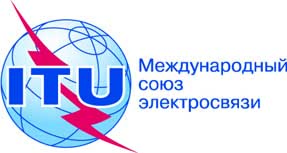 ПЛЕНАРНОЕ ЗАСЕДАНИЕДополнительный документ 1
к Документу 69-R10 сентября 2014 годаОригинал: английскийАдминистрации Африканского союза электросвязиАдминистрации Африканского союза электросвязиОБЩИЕ ПРЕДЛОЖЕНИЯ АФРИКАНСКИХ СТРАН ДЛЯ РАБОТЫ КОНФЕРЕНЦИИОБЩИЕ ПРЕДЛОЖЕНИЯ АФРИКАНСКИХ СТРАН ДЛЯ РАБОТЫ КОНФЕРЕНЦИИКОНВЕНЦИЯ 
МЕЖДУНАРОДНОГО СОЮЗА 
ЭЛЕКТРОСВЯЗИГЛАВА VРазличные положения, относящиеся к эксплуатации служб электросвязиСТАТЬЯ 36Оплата услуг и бесплатные услуги496	Положения, касающиеся оплаты услуг электросвязи, и различные случаи бесплатного предоставления услуг изложены в Административных регламентах.СТАТЬЯ 38Денежная единица500
ПК-98	При отсутствии специальных договоренностей между Государствами-Членами денежной единицей, которая должна применяться при установлении расчетных такс на услуги международной электросвязи и при составлении международных счетов, является:–	либо денежная единица Международного валютного фонда,–	либо золотой франкв том виде, как они определены в Административных регламентах. Условия их применения приведены в Приложении 1 к Регламенту международной электросвязи.